Datum: 20.12.2019Spoštovani starši, devetošolci, devetošolke! Verjamemo, da je pred Vami zelo težka odločitev – VPIS V NADALJNJE IZOBRAŽEVANJE. Da se boste lažje in bolj kvalitetno odločali, bomo pred vpisom v SREDNJE ŠOLE organizirali srečanje za devetošolce in vaše starše pod naslovomKAM PO OSNOVNI ŠOLI?Srečanje bo razdeljeno na dva dela. Najprej bo skupni del, na katerem boste dobili pomembne informacije v zvezi s samim postopkom vpisa.Drugi del srečanja pa bo potekal ločeno glede na interese. Povabili smo RAVNATELJE IN SVETOVALNE DELAVCE SREDNJIH ŠOL, za katere je bilo med našimi devetošolkami in devetošolci največ zanimanja. Predstavili Vam bodo svoje izobraževalne programe, pa tudi možnosti nadaljnjega izobraževanja ter zaposlovanja. Posamezne predstavitve programov bodo potekale dvakrat  (vsakič po 20–30 minut), tako da boste imeli možnost obiskati vsaj dve predstavitvi.SREČANJE BO V ČETRTEK, 9. 1. 2020, ob 17.00, v avli Druge OŠ Slovenj Gradec. Vljudno vabljeni starši skupaj z otrokom!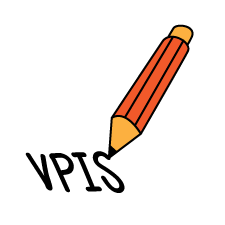 RazredničarkeAnita PokržnikDušan KlemenčičSaša PolancŠolska svetovalna služba 							Ravnateljica Helena Gaberšek                                                                                                    Nada Duler, l. r.________________________________________________________________________________Podpisani starši učenca/ke___________________________________ s podpisom potrjujemo, da (ustrezno obkrožite)a) se bomo srečanja udeležili skupaj z otrokom.
b)se bo srečanja udeležil samo naš otrok.c)se bomo srečanja udeležili le starši.č)se srečanja ne bomo udeležili. 					Podpis staršev: ________________________